ЗАЯВЛЕНИЕза издаване на скица за недвижим имот с указан  начин на застрояване /ВИЗА/ (Уникален идентификатор на административната услуга - 2083)От 1. ………………………………………………………………………….………………...,(посочете трите имена на физическото лице или наименованието на юридическото лице)ЕГН/ЕИК…………………………….,постоянен/настоящ адрес или адрес на управление на юридическото лице: гр./с. ………………………, община ……….………………, област …….…………………,ул. (ж.к.) ……………………..………..…………, тел.: …………………...…………………,електронна поща ………………………………..юридическото лице се представлява от ……..…………………………………………………………………………………………………..……………………………………………….(трите имена на представителя/пълномощника и ЕГН)№/дата на пълномощното …………………………………….От 2. ………………………………………………………………………….………………...,(посочете трите имена на физическото лице или наименованието на юридическото лице)ЕГН/ЕИК…………………………….,постоянен/настоящ адрес или адрес на управление на юридическото лице: гр./с. ………………………, община ……….………………, област …….…………………,ул. (ж.к.) ……………………..………..…………, тел.: …………………...…………………,електронна поща ………………………………..юридическото лице се представлява от ……..…………………………………………………………………………………………………..……………………………………………….(трите имена на представителя/пълномощника и ЕГН)№/дата на пълномощното …………………………………….Заявявам желанието си, на основание чл. 140, ал.1 от ЗУТ, да ми бъде издадена скица – Виза на собствения ми недвижим имот, представляващ ПИ по КККР на ………………………., УПИ ………………....………….…, кв. № ....……….…....…., по плана на ………..………………………………………………. с административен адрес: гр./с. ……….…………………………, община ………………………………..……………, област ……………………………. ул./ж.к. ..............…………........, бл. ..............., № …...... Скица-Виза  ми е необходима за: …………………………..…..………….…………Прилагам следните документи: 1. Документ за собственост, освен ако същият е вписан в имотния регистър;Документът за собственост е вписан под акт № ……, том……, година ……… в службата по вписванията ………………….…. (отбележете със знак , когато документът е вписан, и попълнете данните за вписването).2. Удостоверение за наследници - в случаите, когато имотът е придобит по наследство (прилага се само ако наследодателят не е с постоянен адрес на територията на същата община);3. Документ за платена такса, освен ако плащането е извършено по електронен път.Плащането е извършено по електронен път (отбележете със знак , когато плащането е извършено по електронен път).Желая издаденият индивидуален административен акт да бъде получен:Лично от звеното за административно обслужванеЧрез лицензиран пощенски оператор на адрес:  .....................................................……………………………………..………………………………….………………………...,като декларирам, че пощенските разходи са за моя сметка, платими при получаването на акта за вътрешни пощенски пратки, и съм съгласен документите да бъдат пренасяни от оператора за служебни цели. Индивидуалният административен акт да бъде изпратен:като вътрешна препоръчана пощенска пратка;като вътрешна куриерска пратка;като международна препоръчана пощенска пратка.По електронен път чрез Системата за сигурно електронно връчване;По електронен път на електронна поща ………………………..…………………Вид услуга:формат А4, А3, срок до 30 дни – 20 лв.;формат, по-голям от А3, срок до 30 дни – 75 лв.;Дата: …………………..					      Заявител: ……..…….………        (подпис)ОБЩИНА ЗЛАТАРИЦА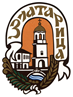 ДО КМЕТАНА ОБЩИНА ЗЛАТАРИЦАВх. № …………………………..Дата: ………….………………..